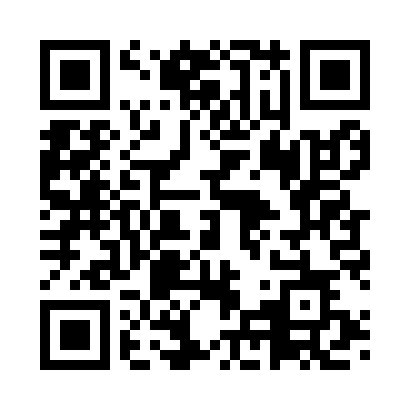 Prayer times for Ameglia, ItalyWed 1 May 2024 - Fri 31 May 2024High Latitude Method: Angle Based RulePrayer Calculation Method: Muslim World LeagueAsar Calculation Method: HanafiPrayer times provided by https://www.salahtimes.comDateDayFajrSunriseDhuhrAsrMaghribIsha1Wed4:176:111:176:168:2410:112Thu4:156:101:176:178:2510:133Fri4:126:081:176:188:2610:154Sat4:106:071:176:198:2710:175Sun4:086:061:176:198:2910:186Mon4:066:041:176:208:3010:207Tue4:046:031:176:218:3110:228Wed4:026:021:176:218:3210:249Thu4:006:001:176:228:3310:2610Fri3:585:591:176:238:3410:2711Sat3:565:581:176:238:3610:2912Sun3:545:571:176:248:3710:3113Mon3:525:561:166:258:3810:3314Tue3:515:551:176:258:3910:3515Wed3:495:531:176:268:4010:3616Thu3:475:521:176:278:4110:3817Fri3:455:511:176:278:4210:4018Sat3:435:501:176:288:4310:4219Sun3:415:491:176:288:4410:4420Mon3:405:481:176:298:4510:4521Tue3:385:481:176:308:4610:4722Wed3:365:471:176:308:4710:4923Thu3:355:461:176:318:4810:5024Fri3:335:451:176:318:4910:5225Sat3:325:441:176:328:5010:5426Sun3:305:441:176:338:5110:5527Mon3:295:431:176:338:5210:5728Tue3:275:421:176:348:5310:5829Wed3:265:421:186:348:5411:0030Thu3:245:411:186:358:5511:0131Fri3:235:401:186:358:5611:03